Тест: "Эпоха классицизма в музыке".Тестируемый: _______________________________   Дата: _____________________Ответы:Задание №1   7 классЗадание №1   7 классЗадание №1   7 класс"Классицизм " в переводе с латинского означает..."Классицизм " в переводе с латинского означает..."Классицизм " в переводе с латинского означает...Выберите один из 5 вариантов ответа:Выберите один из 5 вариантов ответа:Выберите один из 5 вариантов ответа:1)классический2)безупречный3)лучший4)образцовый5)совершенныйЗадание №2   7 классЗадание №2   7 классЗадание №2   7 классУкажи композиторов "венских классиков".Укажи композиторов "венских классиков".Укажи композиторов "венских классиков".Выберите несколько из 5 вариантов ответа:Выберите несколько из 5 вариантов ответа:Выберите несколько из 5 вариантов ответа:1)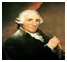 2)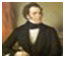 3)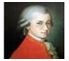 4)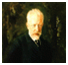 5)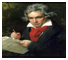 Задание №3   7 классЗадание №3   7 классЗадание №3   7 классЗадание №3   7 классЗадание №3   7 классПроизведения Во́льфганга Амаде́я Мо́царта.Произведения Во́льфганга Амаде́я Мо́царта.Произведения Во́льфганга Амаде́я Мо́царта.Произведения Во́льфганга Амаде́я Мо́царта.Произведения Во́льфганга Амаде́я Мо́царта.Укажите истинность или ложность вариантов ответа:Укажите истинность или ложность вариантов ответа:Укажите истинность или ложность вариантов ответа:Укажите истинность или ложность вариантов ответа:Укажите истинность или ложность вариантов ответа:11РеквиемРеквием2)2)Лунная сонатаЛунная соната3)3)опера "Дон Жуан"опера "Дон Жуан"4)4)Опера «Фиделио».Опера «Фиделио».5)5)"Волшебная флейта""Волшебная флейта"Задание №4   7 классЗадание №4   7 классЗадание №4   7 классЗадание №4   7 классЗадание №4   7 классРасставь жанры по масштабности сочинения (с наименьшего)Расставь жанры по масштабности сочинения (с наименьшего)Расставь жанры по масштабности сочинения (с наименьшего)Расставь жанры по масштабности сочинения (с наименьшего)Расставь жанры по масштабности сочинения (с наименьшего)Укажите порядок следования всех 3 вариантов ответа:Укажите порядок следования всех 3 вариантов ответа:Укажите порядок следования всех 3 вариантов ответа:Укажите порядок следования всех 3 вариантов ответа:Укажите порядок следования всех 3 вариантов ответа:1)пьессапьесса2)симфониясимфония3)сонатасонатаЗадание №5   7 классЗадание №5   7 классЗадание №5   7 классЗадание №5   7 классЗадание №5   7 классСопоставь фамилии композиторов с данными из их биографии.Сопоставь фамилии композиторов с данными из их биографии.Сопоставь фамилии композиторов с данными из их биографии.Сопоставь фамилии композиторов с данными из их биографии.Сопоставь фамилии композиторов с данными из их биографии.Укажите соответствие для всех 3 вариантов ответа:Укажите соответствие для всех 3 вариантов ответа:Укажите соответствие для всех 3 вариантов ответа:Укажите соответствие для всех 3 вариантов ответа:Укажите соответствие для всех 3 вариантов ответа:1)Вольфганг Амаде́й Мо́царт1)отец симфонии2)Франц Иозеф Гайдн 2)маленький гений3)Людвиг ван Бетхо́вен3)дирижировал оркестром, полностью потеряв слухЗадание №6   7 классЗадание №6   7 классЗадание №6   7 классСколько опер у Л.В.Бетховена?Сколько опер у Л.В.Бетховена?Сколько опер у Л.В.Бетховена?Запишите число:Запишите число:Запишите число:1)Ответ:Задание №7   7 классПокажи на изображении Иозефа ГайднаУкажите место на изображении: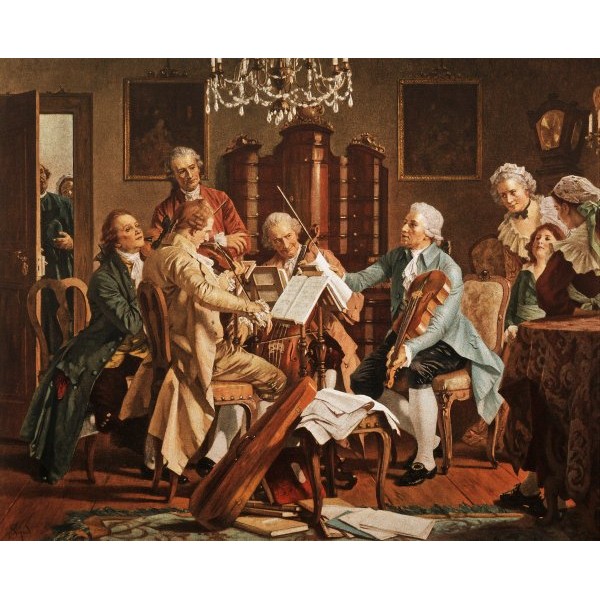 Задание №8   7 классЗадание №8   7 классЗадание №8   7 классСтрана, ставшая центром музыкальной культуры в эпоху КлассицизмаСтрана, ставшая центром музыкальной культуры в эпоху КлассицизмаСтрана, ставшая центром музыкальной культуры в эпоху КлассицизмаСоставьте слово из букв:Составьте слово из букв:Составьте слово из букв:РВЯСАИТЗадание №9   7 классЗаполни пропускЗаполните пропуски:Оркестровка оригинальна: инструменты замолкают один за другим, и каждый музыкант, закончив партию, гасит свечу у своего пюпитра, собирает ноты и тихо уходит, и в конце концов в тишине зала остаются играть только две скрипки. К счастью, нисколько не разозлившись, князь понял намек: музыканты хотят уехать в отпуск. На следующий день он приказал всем готовиться к немедленному отъезду в Вену, где остались семьи большинства его слуг. А Симфония №45 с тех пор так и называется - "[прощальная|сюрприз|неоконченная]"1 42 1, 3, 531=Истина, 2=Ложь, 3=Истина, 4=Ложь, 5=Истина4 1=1, 2=3, 3=25 1=2, 2=1, 3=36 Ответ = 17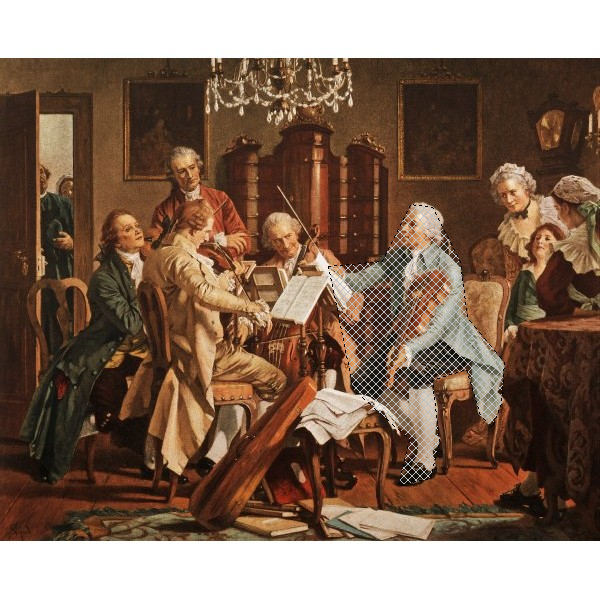 8 АВСТРИЯ9 "[прощальная]"